Priorities for the WeekWeekly Calendar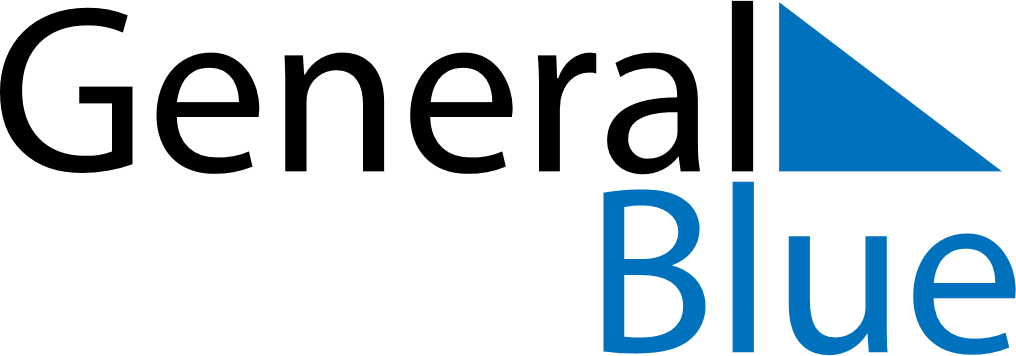 April 28, 2019 - May 4, 2019Weekly CalendarApril 28, 2019 - May 4, 2019Weekly CalendarApril 28, 2019 - May 4, 2019Weekly CalendarApril 28, 2019 - May 4, 2019Weekly CalendarApril 28, 2019 - May 4, 2019Weekly CalendarApril 28, 2019 - May 4, 2019Weekly CalendarApril 28, 2019 - May 4, 2019Weekly CalendarApril 28, 2019 - May 4, 2019SUNApr 28MONApr 29TUEApr 30WEDMay 01THUMay 02FRIMay 03SATMay 046 AM7 AM8 AM9 AM10 AM11 AM12 PM1 PM2 PM3 PM4 PM5 PM6 PM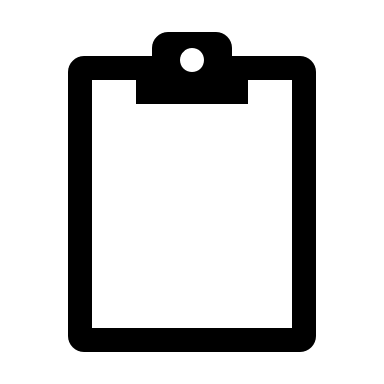 